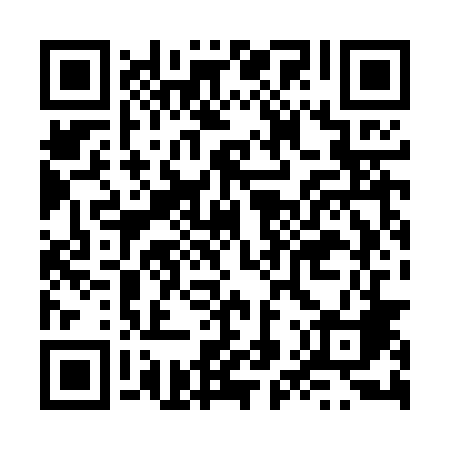 Ramadan times for Jaskowo, PolandMon 11 Mar 2024 - Wed 10 Apr 2024High Latitude Method: Angle Based RulePrayer Calculation Method: Muslim World LeagueAsar Calculation Method: HanafiPrayer times provided by https://www.salahtimes.comDateDayFajrSuhurSunriseDhuhrAsrIftarMaghribIsha11Mon4:004:005:5711:433:335:315:317:2112Tue3:573:575:5411:433:345:335:337:2313Wed3:543:545:5211:433:365:345:347:2514Thu3:523:525:5011:423:375:365:367:2715Fri3:493:495:4711:423:395:385:387:2916Sat3:463:465:4511:423:405:405:407:3117Sun3:443:445:4211:423:425:425:427:3418Mon3:413:415:4011:413:435:445:447:3619Tue3:383:385:3711:413:455:465:467:3820Wed3:353:355:3511:413:465:475:477:4021Thu3:323:325:3311:403:485:495:497:4222Fri3:303:305:3011:403:495:515:517:4423Sat3:273:275:2811:403:515:535:537:4724Sun3:243:245:2511:393:525:555:557:4925Mon3:213:215:2311:393:535:575:577:5126Tue3:183:185:2011:393:555:585:587:5327Wed3:153:155:1811:393:566:006:007:5628Thu3:123:125:1511:383:586:026:027:5829Fri3:093:095:1311:383:596:046:048:0030Sat3:063:065:1111:384:006:066:068:0331Sun4:034:036:0812:375:027:087:089:051Mon4:004:006:0612:375:037:097:099:082Tue3:573:576:0312:375:057:117:119:103Wed3:543:546:0112:365:067:137:139:134Thu3:503:505:5912:365:077:157:159:155Fri3:473:475:5612:365:097:177:179:186Sat3:443:445:5412:365:107:197:199:207Sun3:413:415:5112:355:117:207:209:238Mon3:373:375:4912:355:127:227:229:259Tue3:343:345:4712:355:147:247:249:2810Wed3:313:315:4412:355:157:267:269:31